新 书 推 荐中文书名：《金属天空下：穿越石之海》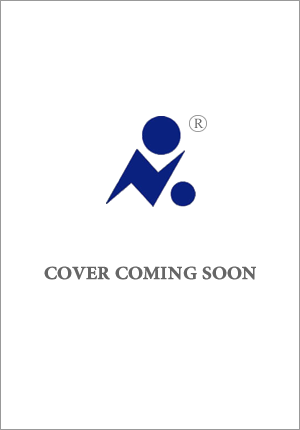 英文书名：UNDER A METAL SKY: A Journey Through Stones作    者：Philip Marsden出 版 社：Granta代理公司：United Agents/ANA/Conor出版时间：2024年春代理地区：中国大陆、台湾页    数：352页审读资料：电子稿类    型：自然写作内容简介：矿物改变了人类物种。赭石促使人类以绘画艺术表达自我；锡和铜造就了青铜时代和工业革命；银发动了全球贸易的引擎……每一种物质都带来了技术飞跃，每一种物质都加剧了人类贪婪。《金属天空下》一书源于菲利普·马斯登自己童年时对石头的痴迷。他最开心的时候莫过于在岩壁上凿洞，寻找化石、水晶和矿物。这些无生命的、一动不动的东西到底是什么？他之前从来没有仔细考虑过这个问题，只是一扫而过。现在他明白了：它们提供了一种可能性，即世界的可见表面并不是全部，在它后面还有另一个半隐藏的世界，无限大广博且奇妙。总的来说，矿物同样具有吸引力，同样具有知觉，它们是通往世界奥秘的通道，可以揭开那里的力量和规律，它们同样是贯穿我们人类历史的一条线索。充满魔力的金属和冶炼，以及它们助力早期人类所成之事，是一种比之前或之后的任何事情都更有用的存在。它奠定了科学革命的原则，是我们在过去几千年里快速发展的开端。《金属天空下》一书融合了游记、历史和自然写作（还加入了地质学知识），在康沃尔开始和结束。读者们将从那里向东进入欧洲，途经荷兰、莱茵河、德国、捷克共和国、奥地利、罗马尼亚，继续向东进入哈萨克斯坦和西伯利亚。本书关注欧洲地区，讲述金属和材料在这些地方的故事，从伟大的欧洲实验——奇怪而多彩的炼金术历史、科学革命、启蒙运动、工业化——一直延伸到当今时代和使智能手机成为可能的稀土。一路走来，菲利普一再回到他的中心主题：矿物这种纯洁的大地奇迹是如何最终导致如此致命的损害的。绝对承受得起一句“才华横溢”，菲利普的作品已经授权并翻译为十几种语言，包括繁体中文。他的上一部非虚构作品《夏日群岛》（The Summer Isles）抒情咏物，语言、结构之优美令我们叹为观。可惜的是，由于他一直沿着爱尔兰和苏格兰海岸线旅行，写作范围因而有些狭窄——毫无疑问，新作《金属天空下》（UNDER A METAL SKY）吸引力将更为广泛，我们随着作者的游历，穿越欧洲，揭开脚下土壤之中，各类金属矿物的迷人故事——它们的历史作用和未来潜力。“普罗米修斯盗走的不仅是火，更是加工金属的技艺。他们挖出了财富，挖出了那些被泥土掩盖、转移到冥府的罪恶诱因。然后，毁灭性的铁出现了，然后，比铁更具毁灭性的金也出现了；然后，战争也出现了。金属让人类反目成仇。它们奖励贪婪，助长不平等。它们。它们设定了一套令人信服的新的优先事项，既能带来眼前利益，又能带来长期财富。矿山和采石场造就了人类——事实上，造就了一些人：皇帝与国王，王朝与帝国，军队威武，国库殷实。但一切都有代价。苏格拉底曾慨叹：‘紫与银并不为人民服务，而是为悲剧铺路。’”目录褐铁矿1: 赭石：引言2: 锡3: 泥炭4: 青铜5: 银6: 镭7: 气石8: 水银9: 铜10: 金11：锂注释精选参考书目致谢索引作者简介：菲利普·马斯登（Philip Marsden）是旅游、历史和小说类书籍的作者。《岔路之地：与亚美尼亚人同行》（The Crossing Place: A Journey Among the Armenians）（2015年重新出版）获得了萨默塞特·毛姆奖（Somerset Maugham Award），而《精神摔跤手以及其他俄罗斯世纪的幸存者》（The Spirit-Wrestlers; And Other Survivors of the Russian Century）（1999年）获得了托马斯·库克/电报年度旅行书奖（Thomas Cook/Telegraph Travel Book of the Year Award）。他的作品已翻译成十几种语言。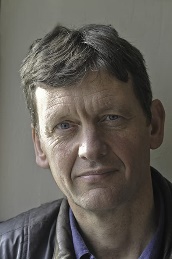 媒体评价：“很长时间以来，(《夏日群岛》)都是读过最精彩、最富想象力、最诱人的游记。”——《华尔街日报》“文笔优美......他发现了丰富的神话、诗歌和古老传说。一切跨越时间的鸿沟，仍在向我们诉说。”——《卫报》“一位真正杰出的作家。”——罗伯特·麦克法兰感谢您的阅读！请将反馈信息发至：版权负责人Email：Rights@nurnberg.com.cn安德鲁·纳伯格联合国际有限公司北京代表处北京市海淀区中关村大街甲59号中国人民大学文化大厦1705室, 邮编：100872电话：010-82504106, 传真：010-82504200公司网址：http://www.nurnberg.com.cn书目下载：http://www.nurnberg.com.cn/booklist_zh/list.aspx书讯浏览：http://www.nurnberg.com.cn/book/book.aspx视频推荐：http://www.nurnberg.com.cn/video/video.aspx豆瓣小站：http://site.douban.com/110577/新浪微博：安德鲁纳伯格公司的微博_微博 (weibo.com)微信订阅号：ANABJ2002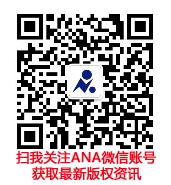 